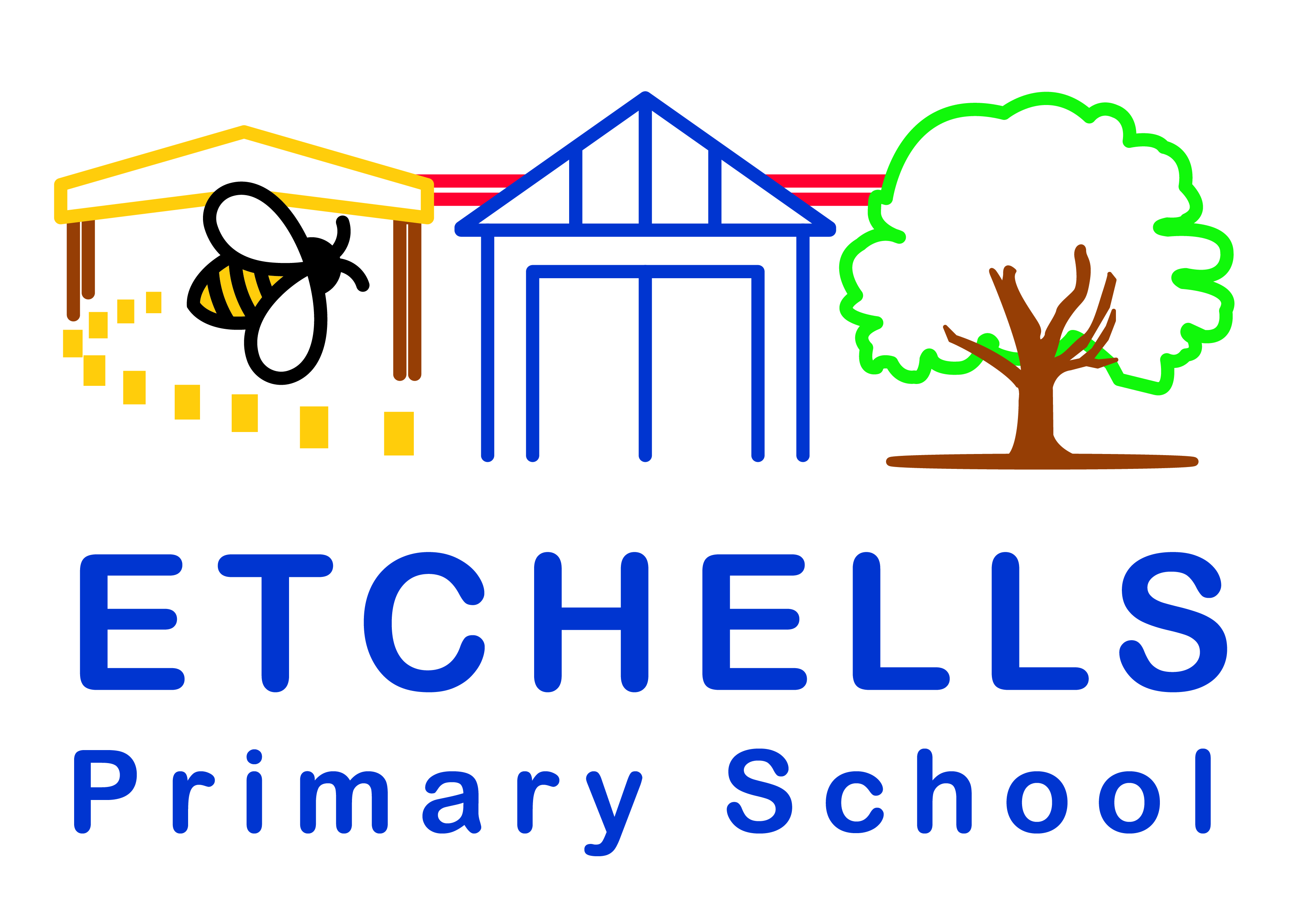 Etchells Primary School OverviewEtchells Primary School OverviewEtchells Primary School OverviewEtchells Primary School OverviewEtchells Primary School OverviewEtchells Primary School OverviewEtchells Primary School OverviewEtchells Primary School OverviewEtchells Primary School OverviewPupil Premium Lead:Pupil Premium Lead:Pupil Premium Lead:Pupil Premium Lead:Governor Lead:Governor Lead:Statement authorised by:Statement authorised by:Statement authorised by:Pete CopePete CopePete CopePete CopeNoneNoneCathy BeddowsCathy BeddowsCathy BeddowsAcademic Year2022/232022/23Date of most recent reviewDate of most recent reviewJanuary 2023Date for next internal review of this strategyDate for next internal review of this strategyJuly 2023Total Number of pupils Total Number of pupils 381381381Proportion of pupils eligible for PPProportion of pupils eligible for PP17%17%Funding OverviewFunding OverviewFunding OverviewFunding OverviewPupil premium funding allocation this year£93,045 (£1345 per child)Recovery premium funding allocation this year£0Pupil premium funding carried forward from previous year£0Total budget for this academic year£93,045Statement of intentStatement of intentStatement of intentAt Etchells Primary School, we aim to strategically use pupil premium funding to offer additional support to ensure all children access our core values- Know, Explore and Communicate to reach their full potential. Our pupil premium strategy supports initiatives that benefit our wider cohort of PP students, such as: well-being, cultural capital, dedicated teaching groups, attendance as well as targeted programmes based on internal data, to identify barriers to learning. This is reviewed termly to ensure money is used effectively and continues to work towards overcoming these.At Etchells Primary School, we aim to strategically use pupil premium funding to offer additional support to ensure all children access our core values- Know, Explore and Communicate to reach their full potential. Our pupil premium strategy supports initiatives that benefit our wider cohort of PP students, such as: well-being, cultural capital, dedicated teaching groups, attendance as well as targeted programmes based on internal data, to identify barriers to learning. This is reviewed termly to ensure money is used effectively and continues to work towards overcoming these.At Etchells Primary School, we aim to strategically use pupil premium funding to offer additional support to ensure all children access our core values- Know, Explore and Communicate to reach their full potential. Our pupil premium strategy supports initiatives that benefit our wider cohort of PP students, such as: well-being, cultural capital, dedicated teaching groups, attendance as well as targeted programmes based on internal data, to identify barriers to learning. This is reviewed termly to ensure money is used effectively and continues to work towards overcoming these.ChallengesChallengesChallenges1The attendance of the Pupil Premium children is currently 92.27% but needs to be more inline with the non PP children which is 93.18%. Both to be improved.The attendance of the Pupil Premium children is currently 92.27% but needs to be more inline with the non PP children which is 93.18%. Both to be improved.2.Reading in Year 2 PP is below average (10%) and Maths in Year 3 is 28%, these are both lower than the Non-Pupil Premium children.Reading in Year 2 PP is below average (10%) and Maths in Year 3 is 28%, these are both lower than the Non-Pupil Premium children.3The combined scores for RWM for Y1-3 are below average, which is less than the Non-Pupil Premium children.The combined scores for RWM for Y1-3 are below average, which is less than the Non-Pupil Premium children.4Social and emotional wellbeing, which can hinder children’s progress.Social and emotional wellbeing, which can hinder children’s progress.Intended outcomeIntended outcomeSuccess criteriaPP students to reach our whole school benchmark for attendance. PP students to reach our whole school benchmark for attendance. Attendance of PP cohort 95% + July 2023.Sessions with allocated Wellbeing teacher to address anxiety and wellbeing Sessions with allocated Wellbeing teacher to address anxiety and wellbeing Identified children to become more confident and are able participate in a range of learning opportunities. Measurable SMART goals (Specific, Measurable, Achievable, Realistic and anchored within a Time Frame) are used that are then evaluated these are specific to each child’s individual concerns.To address the reading attainment and maths attainment in targeted Year Groups through intervention teachingTo address the reading attainment and maths attainment in targeted Year Groups through intervention teachingThrough small group and targeted interventions. Focusing on the Arithmetic skills of the children and then applying them to the Reasoning based questions.To look at the child’s progress across their core subjects, ensuring they meet in RWM.To look at the child’s progress across their core subjects, ensuring they meet in RWM.Interventions to take place during school time focusing on the area that the children need to develop. Children have been targeted by assessment lead for class teacher’s to either place in intervention or be a target child for the class.Activity in this academic yearActivity in this academic yearActivity in this academic yearActivity in this academic yearActivity in this academic yearTeaching ActivityEvidence Challenge number addressed Challenge number addressed Budgeted cost:£Quality first teaching and outstanding knowledge rich curriculum- to support PP students. Aspirational projections set at the beginning of the school year.Projections analysed and discussed during pupil progress meetings and phase meetings. PP Lead to monitor books and support given. Class teacher to use NFER tests in both Maths and Reading and supported writing tasks, which are assessed against ARE statements. Next steps are identified by the class teacher and are discussed during Pupil Progress Meetings.2,32,32,3All staff to know PP and their needs and support them effectively in lessons. PP identified by class teachers during pupil progress meetings. As part of the Teaching Assistant appraisals, they have identified PP children that they are going to work with.2,32,32,3Targeted academic support1:1 support/ interventionsEvidence Challenge number addressed Challenge number addressed Budgeted cost:£4 TAs in KS2 and 3 TAs in KS1 x 15 hours per week to support in English and Maths sessionsWorking with targeted groups. Small interventions with highly qualified staff, who work closely with the class teacher. Children identified on a Provision Map.Revisited work completed in purple pen, to address misconceptions and consolidate learning. New spelling approach adopted September 2021 (Jane Considine). Raising the profile of direct teaching of spellings and phonics. This is implemented in school but remains a focus for the plan. A careful analysis of their NFER scores by teachers and those supporting the PP children.2,3,42,3,4£64,4634 TAs (1 in each key phase) 90 minutes every afternoonAddressing individualised barriers to learning as identified by the class teacher, where applicable, to complete any SEN support targets.2,3,42,3,4£18,412Wider strategiesAttendance/ well being/ behaviourEvidence Challenge number addressed Budgeted cost:£Budgeted cost:£Attendance rates are closely tracked.Whole school wellbeing strategies are promoted through curriculum activities and small intervention group sessions.   Mrs Hogan tracks attendance daily and follows up any concerns with a member of SLT or EWO. Attendance to increase from 92.27% to 95%An increase in children’s self-confidence, self-esteem, concentration and behaviour and mental health. Shown through behaviour records, Star of the Week awards recognise mental health achievements, pupil voice to capture self-confidence and self esteem1£2400£2400Well-being of these children to be closely monitored.Referrals given to well-being lead if there is an issue with the child’s mental health. Mrs Vedvik is the well-being lead of the school. She will take referrals and plan accordingly; this may be in a small group intervention or on a 1:1 basis.This is completed so that the children can regulate their emotions more effectively, reduce anxiety levels etc.4£3942£3942Resources and equipment for PP children. Any equipment needed to support learning e.g. work books, uniform, laptops etc.£1400£1400Allocation of monies for trip subsides including residentialFinancial support is giving to parents for the payment of trips£2600£2600Total budgeted costTotal budgeted cost£93, 027£93, 027£93, 027Pupil Premium Strategy outcomesPupil Premium Strategy outcomesPP students to reach our whole school benchmark for attendance. Mrs Hogan has looked at all the attendance of the PP children this year. The benchmark for the school was 94%, which is the national average. Last year, The attendance of the Pupil Premium children was 92.27% but needed to be more in line with the non PP children which was 93.18%. Currently the attendance for PP children is 89.15% which is lower than last year. However, there are a few children who have joined that the attendance has impacted on the whole figure with one being as low as 35%. This will continue to be a priority for next year.Sessions with allocated Wellbeing teacher to address anxiety and wellbeing Through pupil progress meetings, the pupil premium children were discussed and any that needed support with their emotional wellbeing. These children have been referred to our wellbeing lead to complete sessions with them. A number of families have also been discussed at TAS meetings to support families. To address the reading attainment and maths attainment in targeted Year Groups through intervention teachingLast year, reading in Year 2 PP was below average (10%) and Maths in Year 3 was 28%, these are both lower than the Non-Pupil Premium children. This year, during the appraisal cycle the DHT has asked the TAs to name a number of PP children that they would do work with over the course of the year. These children were discussed with both teachers and teaching assistants during pupil progress meetings. The cohort of children in Year 2 PP that was at 10% is now at 56%, however, this is still at 23% gap to non PP children. The year 3 children, now in Year 4 have increased to 79% through interventions. There is still a gap with non PP children.To look at the child’s progress across their core subjects, ensuring they meet in RWM.RWM for Year 1-3 has increased by 10% since last year. This is becoming more online with our non PP children. This was closely monitored in pupil progress meetings.Next year as part of the plan, all PP children will have a planning sheet that will detail interventions that they are taking part in and the data will be inputted every term. The teaching assistants will still have PP children as part of their appraisal targets.PP students to reach our whole school benchmark for attendance. Mrs Hogan has looked at all the attendance of the PP children this year. The benchmark for the school was 94%, which is the national average. Last year, The attendance of the Pupil Premium children was 92.27% but needed to be more in line with the non PP children which was 93.18%. Currently the attendance for PP children is 89.15% which is lower than last year. However, there are a few children who have joined that the attendance has impacted on the whole figure with one being as low as 35%. This will continue to be a priority for next year.Sessions with allocated Wellbeing teacher to address anxiety and wellbeing Through pupil progress meetings, the pupil premium children were discussed and any that needed support with their emotional wellbeing. These children have been referred to our wellbeing lead to complete sessions with them. A number of families have also been discussed at TAS meetings to support families. To address the reading attainment and maths attainment in targeted Year Groups through intervention teachingLast year, reading in Year 2 PP was below average (10%) and Maths in Year 3 was 28%, these are both lower than the Non-Pupil Premium children. This year, during the appraisal cycle the DHT has asked the TAs to name a number of PP children that they would do work with over the course of the year. These children were discussed with both teachers and teaching assistants during pupil progress meetings. The cohort of children in Year 2 PP that was at 10% is now at 56%, however, this is still at 23% gap to non PP children. The year 3 children, now in Year 4 have increased to 79% through interventions. There is still a gap with non PP children.To look at the child’s progress across their core subjects, ensuring they meet in RWM.RWM for Year 1-3 has increased by 10% since last year. This is becoming more online with our non PP children. This was closely monitored in pupil progress meetings.Next year as part of the plan, all PP children will have a planning sheet that will detail interventions that they are taking part in and the data will be inputted every term. The teaching assistants will still have PP children as part of their appraisal targets.Externally provided programmesExternally provided programmesProgrammeProviderResidential subsidised for Pupil Premium children for Year 5/6 children.YHA/Robinwood. 